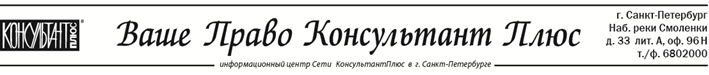                Реквизиты   Банк: Филиал «Северная столица» АО «Райффайзенбанк»р/с № 40702810303000021881,  к/с 30101810100000000723,  БИК 044030723, ИНН 7801337545,  КПП 780101001исх.  №     от «12 »  января 2021 г.  РУКОВОДИТЕЛЮ ПРЕДПРИЯТИЯ И ГЛАВНОМУ БУХГАЛТЕРУ.Уважаемые партнеры!Предлагаем Вам посетить    4 февраля 2021  года совместный семинарООО «Ваше Право Консультант Плюс» и Палаты профессиональных бухгалтеров и аудиторов на тему: «Налоговые проверки: основания, процедуры проведения и способы защиты. Имущественная и уголовная ответственность»  Дата и время: 04 февраля (четверг) 10:00-17:00Лектор: Куликов Алексей Александрович - управляющий партнер ООО «Агентство Налоговых Поверенных», налоговый консультант при «Палате налоговых консультантов Северо-Запада». Лауреат первого Всероссийского конкурса «Лектор года» (TOP-20).Место проведения:  г. Санкт-Петербург, Батайский пер. 3А, отель «Sokos Olympia Garden»В программе семинара:Оптимизация налогов и уклонение от уплаты налогов: теоретическое и правовое разграничения. Презумпция добросовестности и невиновности налогоплательщика. Бремя доказывания юридически значимых обстоятельств. Применение статьи 54.1 НК РФ. Критерии самостоятельной оценки налоговых рисков. Выявление налоговыми потенциальных нарушений со стороны налогоплательщика.Возможность проверяющих органов по признанию сделок мнимыми и притворными (соотношение статьи 170 ГК РФ и статьи 54.1 НК РФ).Поводы и основания для проведения мероприятий налогового контроля:порядок проведения камеральной налоговой проверки, объём и предельные сроки;порядок назначения и проведения выездной налоговой проверки, приостановление проверки, продление сроков, истребование и изъятие документов;проведение иных мероприятий налогового контроля – опрос свидетеля, осмотр территорий и помещений, выемка, экспертиза.Участие в налоговых проверках сотрудников иных органов власти и их процессуальные полномочия. Легализация в рамках налоговой проверки доказательств, полученных вне процедур налогового контроля.Рассмотрение результатов налоговой проверки, порядок вступления обжалования решения и вступления его в силу. Обеспечительные меры и сделки, совершаемые в обход таковых.Субсидиарная имущественная ответственность должностных лиц организации по налоговым обязательствам организации.Поводы и основания для проведения самостоятельных проверочных мероприятий правоохранительными органами. Принятие процессуального решения по их результатам.Вопросы уголовно-правовой квалификации уклонения от уплаты налогов (статьи 198, 199, 1991, 1992, 1993 и 1994 УК РФ): позиция Верховного Суда Российской Федерации, Конституционного Суда Российской Федерации.В стоимость участия входит обед, раздаточный материал и комплект для записи.Стоимость участия Подробности уточняйте по тел. 680-20-00 (доб. 5003) ЖаннаВнимание! Обязательна предварительная регистрация! (по телефону или на сайте)за одного слушателя от организации4 300 руб.4 300 руб.за двоих слушателей от организации6 800 руб. (4 300 руб.+2 500 руб.)6 800 руб. (4 300 руб.+2 500 руб.)за троих и более слушателей от организации6 800 руб. (4 300 руб.+2 500 руб. +0)6 800 руб. (4 300 руб.+2 500 руб. +0)для слушателей, которые не являются клиентами компании «Ваше Право»*6 000 руб.Аттестованным бухгалтерам, не имеющим задолженности по оплате взносов, выдается сертификат на 10 часов системы UCPA в зачет 40-часовой программы повышения квалификации.